	В связи с вступлением в силу Федерального закона от 26.07.2019 N 199-ФЗ «О внесении изменений в Бюджетный кодекс Российской Федерации в части совершенствования государственного (муниципального) финансового контроля, внутреннего финансового контроля и внутреннего финансового аудита» в целях приведения муниципальных правовых актов администрации города Сосновоборска в соответствие с действующим законодательством, руководствуясь ст. ст. 26, 38 Устава города, ПОСТАНОВЛЯЮ:	1. Признать утратившими силу постановления администрации города Сосновоборска:	- от 26.04.2017 № 545 «Об утверждении порядка осуществления органом внутреннего муниципального финансового контроля полномочий по контролю в финансово - бюджетной сфере»;	- от 04.12.2017 № 1577 «О внесении изменений в постановление администрации города от 26.04.2017г. № 545 «Об утверждении порядка осуществления органом внутреннего муниципального финансового контроля полномочий по контролю в финансово-бюджетной сфере»; 	- от 15.06.2018 № 787 «О внесении изменений в постановление администрации города от 26.04.2017г. № 545 «Об утверждении порядка осуществления органом внутреннего муниципального финансового контроля полномочий по контролю в финансово-бюджетной сфере»; 	- от 11.10.2018 № 1359 «О внесении изменений в постановление администрации города от 26.04.2017г. № 545 «Об утверждении порядка осуществления органом внутреннего муниципального финансового контроля полномочий по контролю в финансово-бюджетной сфере»; 	- от 19.11.2019 № 1822 «О внесении изменений в постановление администрации города от 26.04.2017г. № 545 «Об утверждении порядка осуществления органом внутреннего муниципального финансового контроля полномочий по контролю в финансово-бюджетной сфере»;	- от 24.03.2017 № 369 «Об утверждении стандартов осуществления внутреннего муниципального финансового контроля»;	- от 04.12.2017 № 1576 «О внесении изменений в постановление администрации города от 24.03.2017г. № 369 «Об утверждении стандартов осуществления внутреннего муниципального финансового контроля»; 	- от 15.06.2018 № 786 «О внесении изменений в постановление администрации города от 24.03.2017г. № 369 «Об утверждении стандартов осуществления внутреннего муниципального финансового контроля»; 	- от 10.10.2018 № 1348 «О внесении изменений в постановление администрации города от 24.03.2017г. № 369 «Об утверждении стандартов осуществления внутреннего муниципального финансового контроля»; 	- от 19.11.2019 № 1821 «О внесении изменений в постановление администрации города от 24.03.2017г. № 369 «Об утверждении стандартов осуществления внутреннего муниципального финансового контроля».		2. Постановление вступает в силу в день, следующий за днем его официального опубликования в городской газете "Рабочий", распространяет свое действие на правоотношения возникшие с 01.07.2020г.Глава города                                                                                  А.С. Кудрявцев    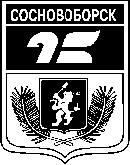 АДМИНИСТРАЦИЯ ГОРОДА СОСНОВОБОРСКАПОСТАНОВЛЕНИЕ_______________________20______                                                                        №________ АДМИНИСТРАЦИЯ ГОРОДА СОСНОВОБОРСКАПОСТАНОВЛЕНИЕ_______________________20______                                                                        №________ О признании утратившими силу постановления администрации города Сосновоборска по осуществлению внутреннего муниципального финансового контроля.